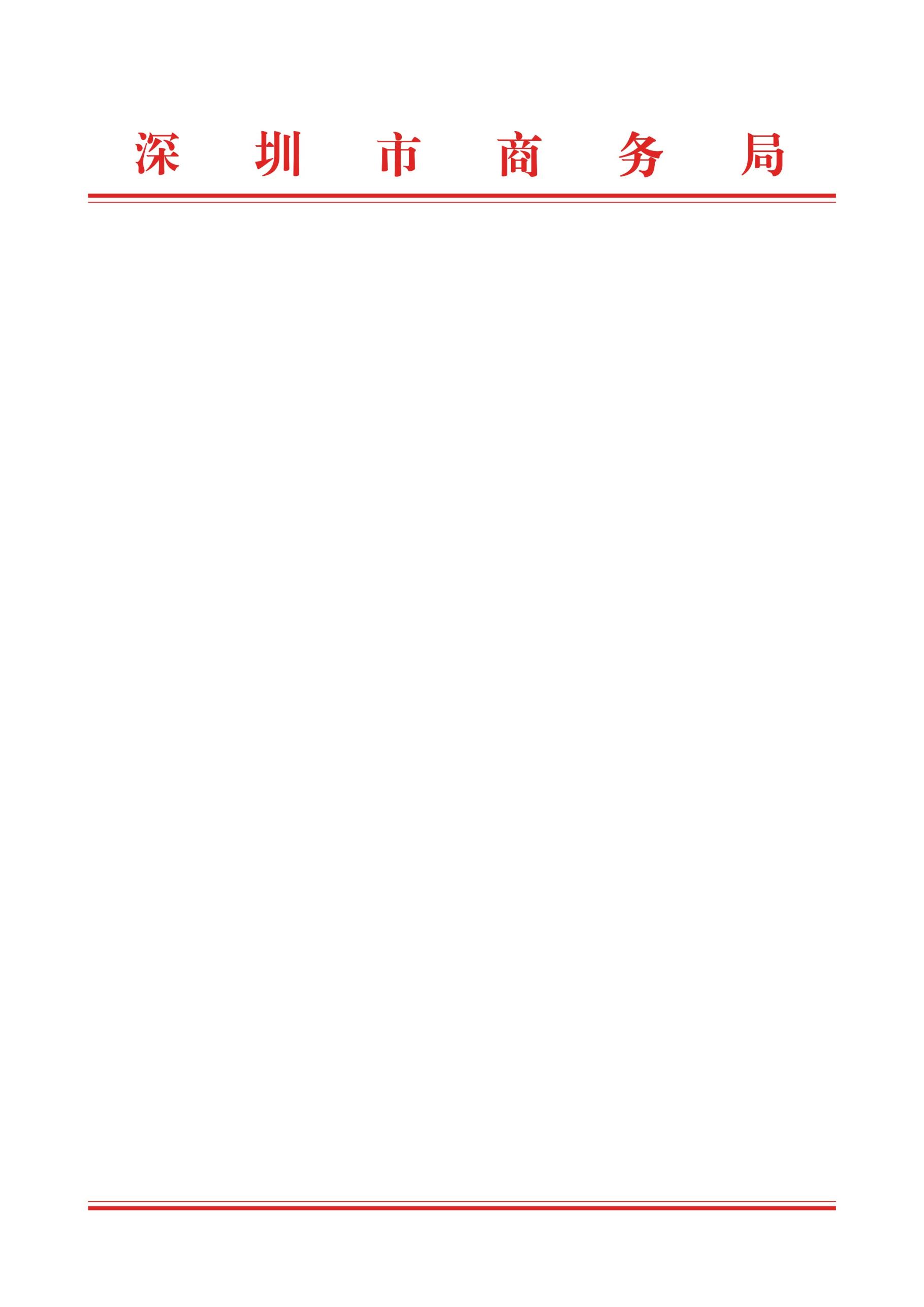 深圳市商务局关于开展商务法律服务活动之“从美国国际贸易委员会的视角看337调查及最新变化”的通知各处室、局属单位：随着知识经济时代的到来，知识产权贸易壁垒对我国出口贸易的影响也日益加剧，337调查作为典型的国际知识产权贸易壁垒，已经成为限制我国出口贸易发展的重要手段。根据《商务部办公厅关于印发<2021-2025年全国商务系统法治宣传教育工作方案>的通知》《关于强化知识产权保护的实施方案》工作要求，结合我局工作实际，拟于5月30日（周一）开展“从美国国际贸易委员会的视角看337调查及最新变化”商务法律服务活动，现将有关事项通知如下：活动时间2022年5月30日下午15:00-17:00二、活动方式线上直播（直播登录方式详见附件1）三、参会人员1.外经贸企业2.局内工作人员四、活动内容主题：从美国国际贸易委员会的视角看337调查及最新变化主讲老师：扈非，布林克斯律师事务所驻深圳代表处代表、广东省海外知识产权保护专家委员会专家、深圳市知识产权专家库成员。曾任华为科技有限公司的知识产权部门及英国和中国的ARM Ltd担任高级法律顾问。五、有关要求  请外贸处、服贸处、合作处、电商处分别协助邀请本领域5-10家企业报名参会。（报名参与方式详见附件2）特此通知。附件：1.直播登录方式2.报名参与方式         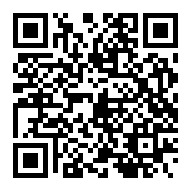 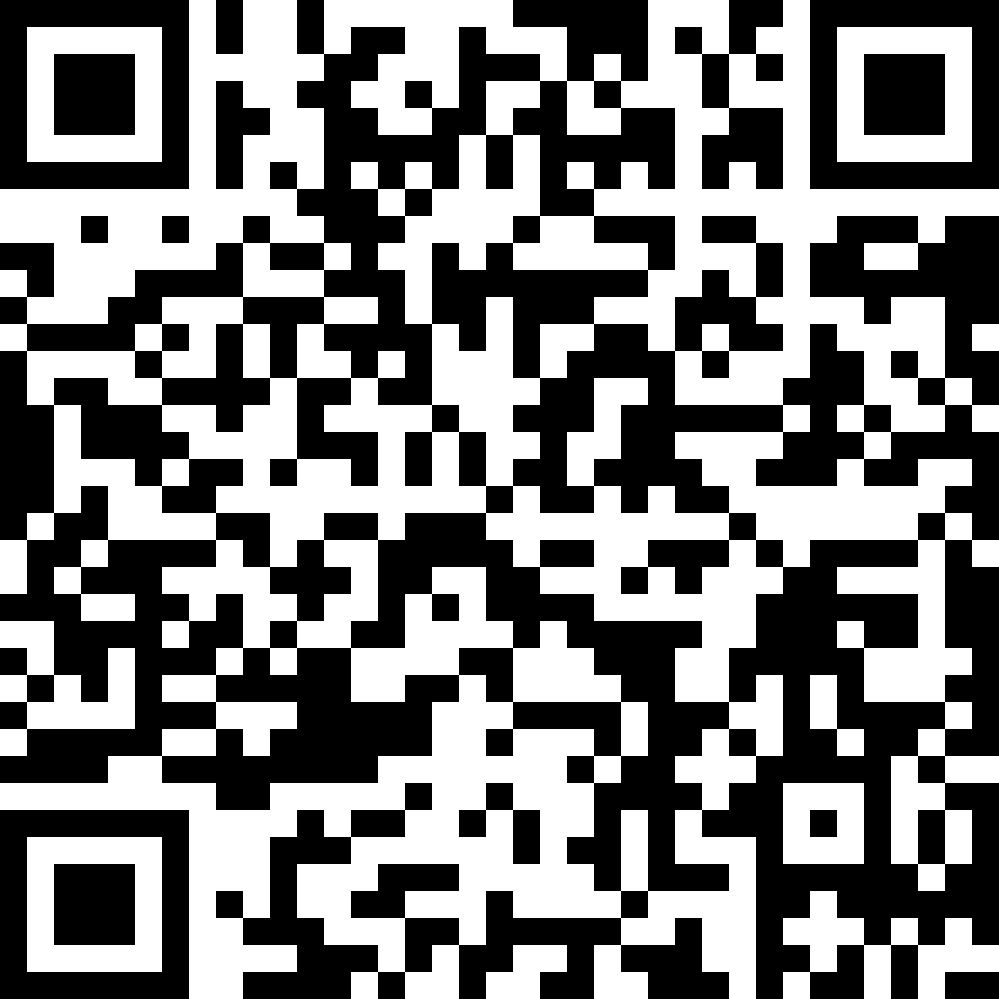  深圳市商务局                           2022年5月26日（联系人：刘茜、刘丽娜，电话：88107049、88107090）